Žádost zákazníka v domě s byty a zákazníka domácnosti v rodinném domě o ZOHLEDNĚNÍ příspěvku na úhradu nákladů za teplo A rozsah předávaných údajůIdentifikační údaje žadatele – zákazníka v domě s byty / zákazníka v rodinném domě: Identifikační údaje osoby oprávněné jednat za žadatele (liší-li se od žadatele): Žadatel podle § 11w odst. 1 energetického zákona žádá o zohlednění příspěvku na úhradu nákladů za teplo pro odběr tepelné energie vrodinném domě domě s byty Žadatel prohlašuje, že všechny rozhodné skutečnosti uvedl pravdivě a úplně. Dne: 	……….……..…………………………………………..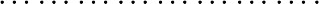 Podpis žadatele / osoby oprávněné jednat za žadateleJméno a případný dodatek, obchodní firma nebo název Adresa trvalého pobytu nebo sídlaDatum narození / IČO (bylo-li přiděleno)Jméno Adresa trvalého pobytuDatum narození Funkce zástupce Ulice a č. p.PSČObecUlice a č. p.PSČObecPočet bytových jednotek (bytů) v domě s byty evidovaných jako jednotky v katastru nemovitostí a určených k bydlení